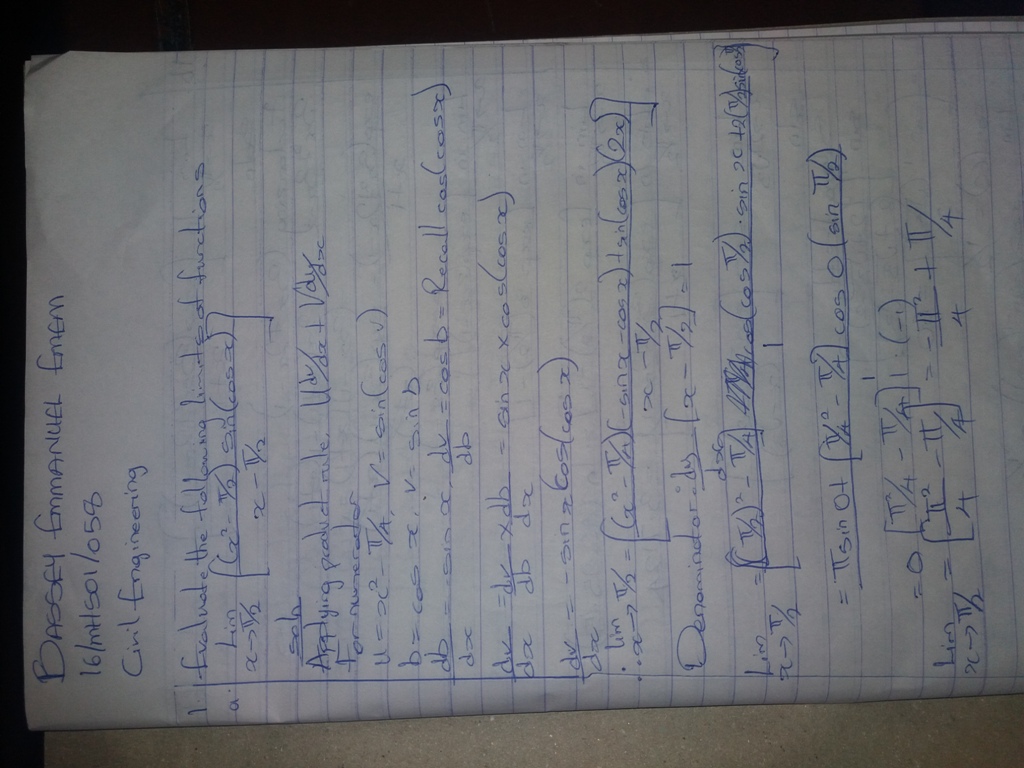 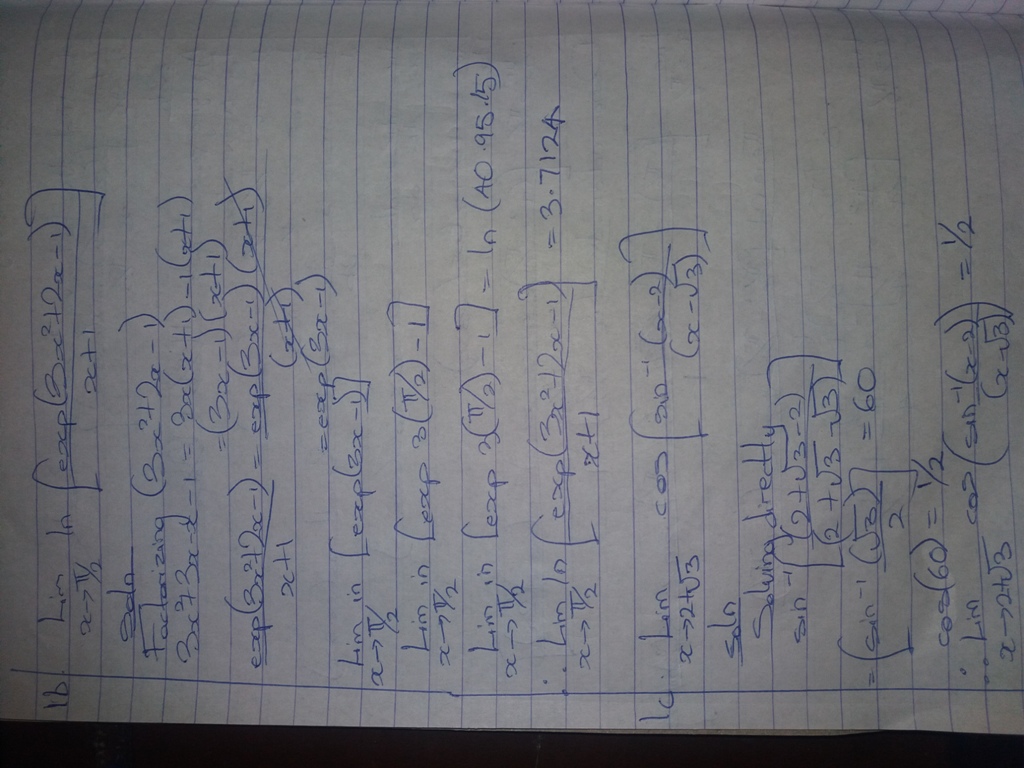 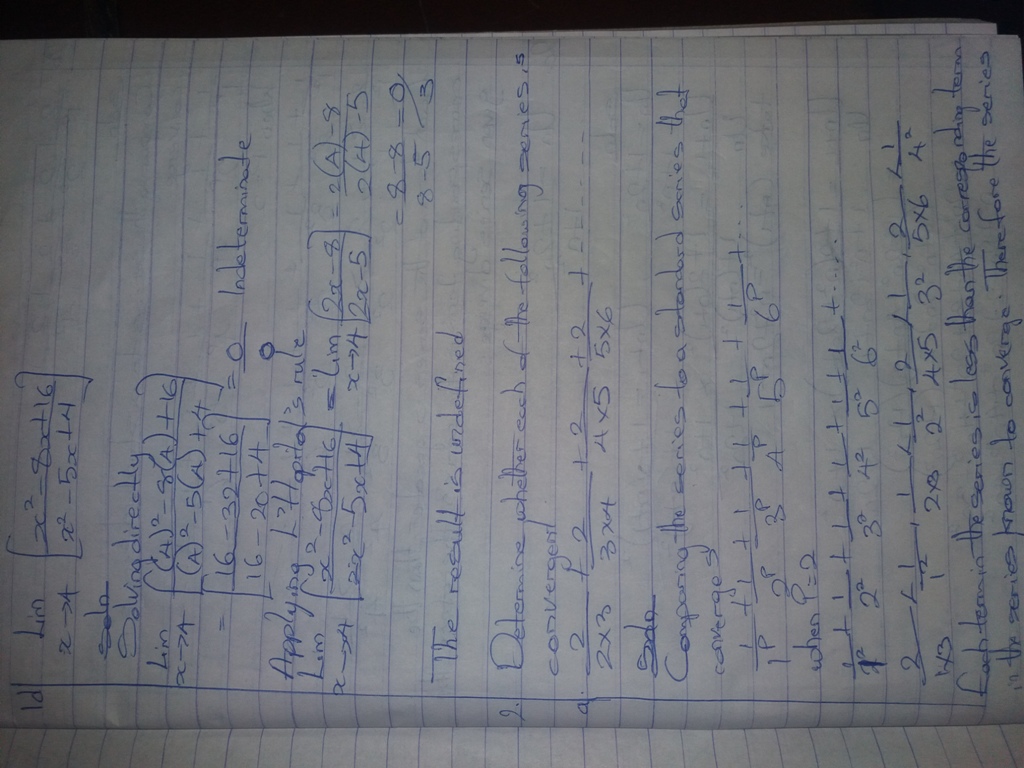 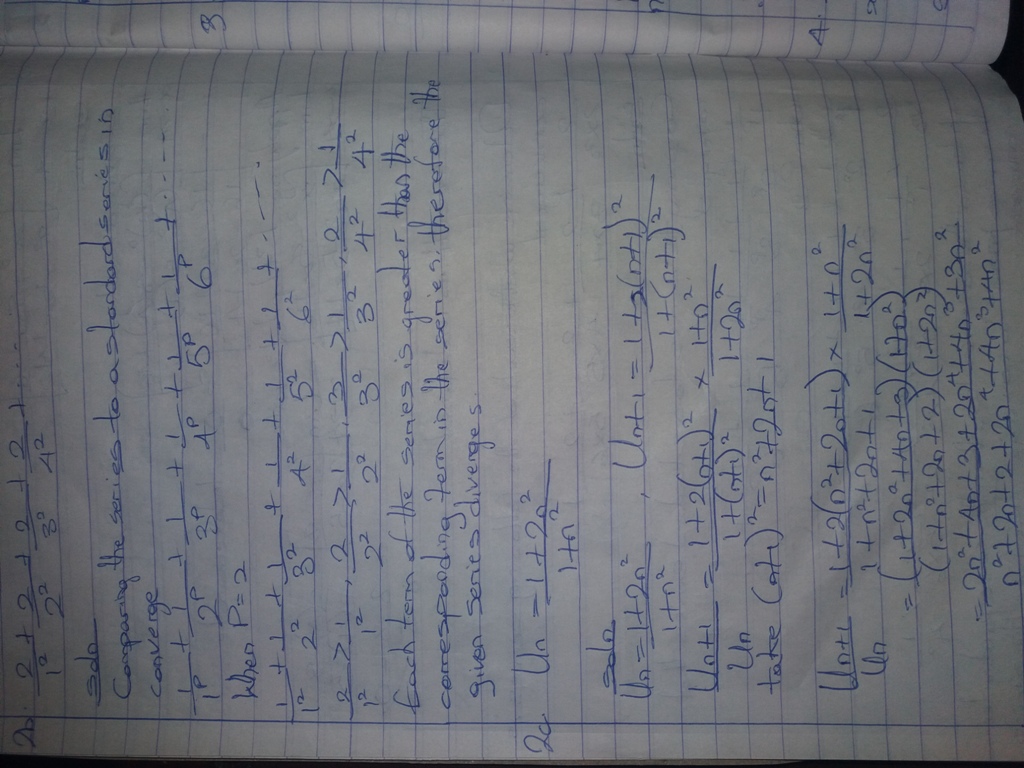 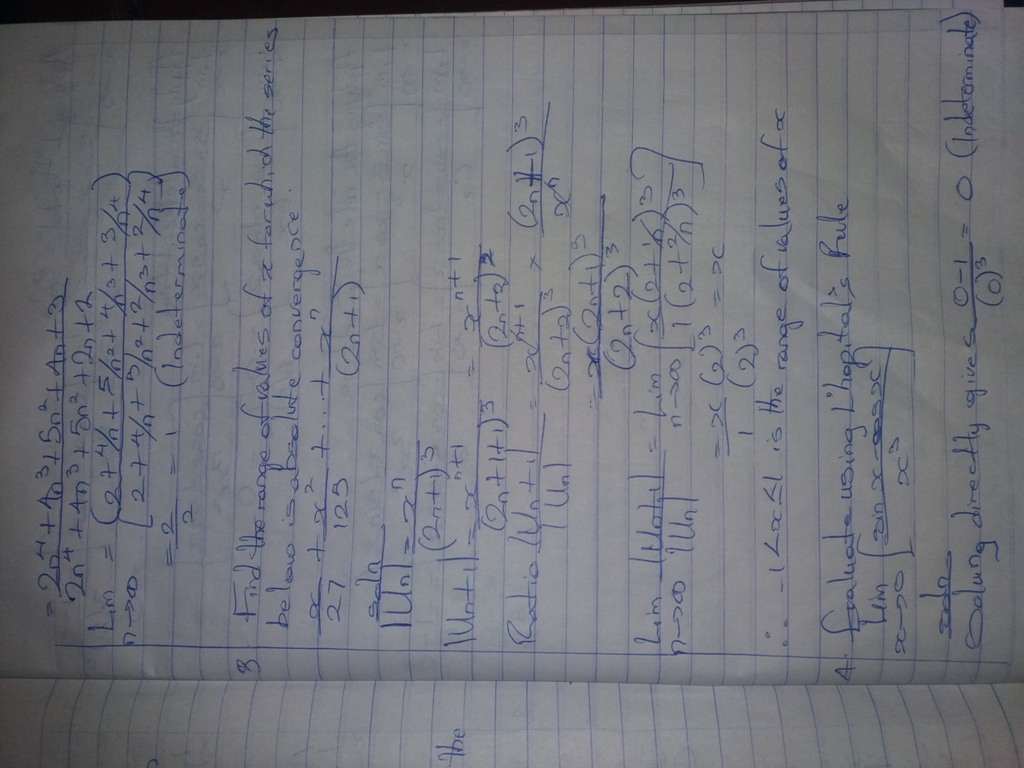 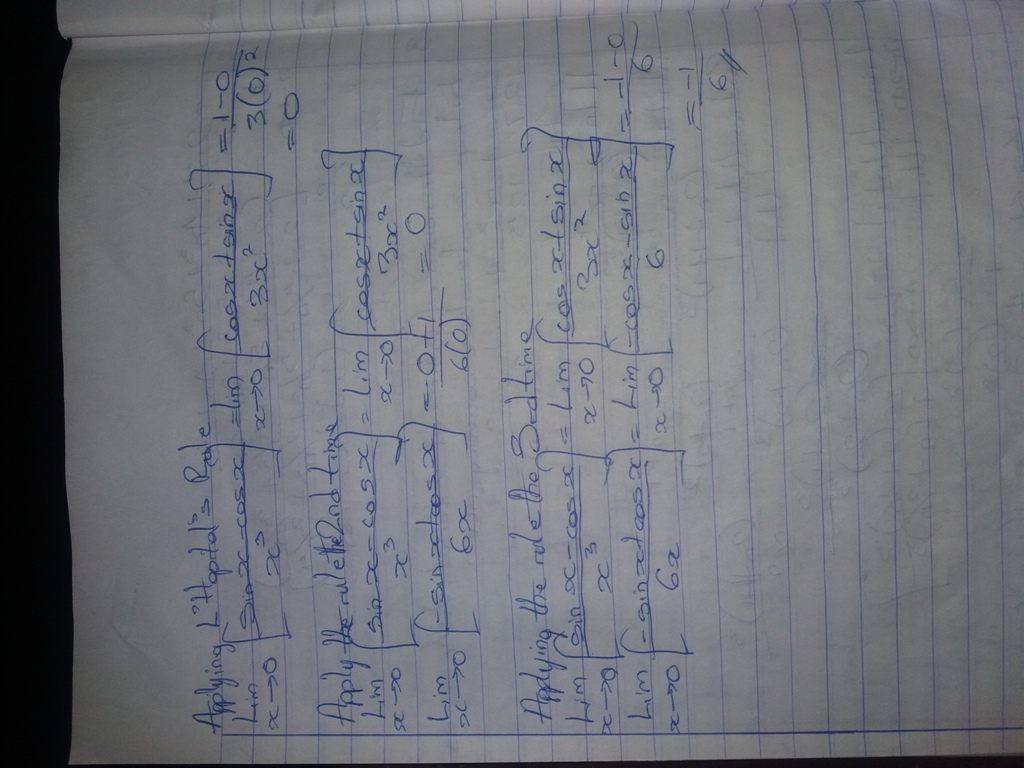 NAME: BASSEY EMMANUEL EMEMDEPT: CIVIL ENGINEERINGMATRIC NO: 16/MHS01/058